Trò chơi dân gian oẳn tù tìOẳn tù tì là một trong những trò chơi dân gian cực lâu đời và ngày nay nó vẫn thường được sử dụng như một cách quyết định ai là người được ưu tiên. Đây là một trò chơi đơn giản nhưng giúp các bạn nhỏ có thể thử sức phán đoán của mình. Để chơi trò chơi này, các bé sẽ dùng chính bàn tay để thể hiện các vật dụng gồm:Cái búa: Nắm các ngón tay lại như nắm đấm.Cái kéo: Cụp 3 ngón tay gồm ngón cái, ngón áp út và ngón út, đồng thời xòe 2 ngón tay còn lại (tức là ngón giữa và ngón trỏ) để tạo hình cái kéo.Cái bao: Xòe cả 5 ngón tay ra.Theo quy định luật chơi thì cái búa sẽ đập cái kéo, cái bao sẽ trùm cái búa và cái kéo sẽ cắt cái bao. Khi chơi các bé sẽ đọc "Oẳn tù tì, ra cái gì? Ra cái này!".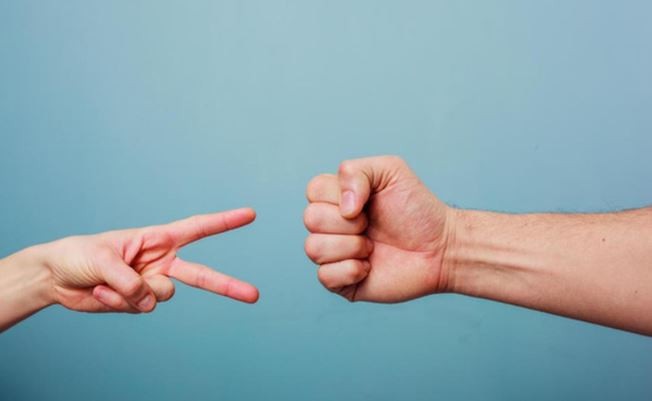 